Hygrostat HY 5Packing unit: 1 pieceRange: C
Article number: 0157.0123Manufacturer: MAICO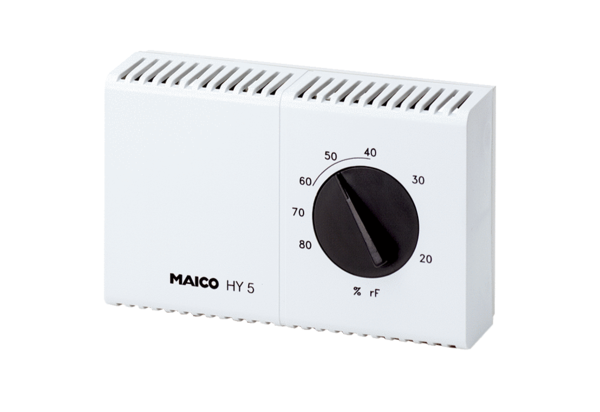 